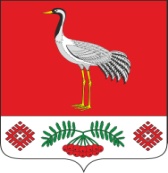 26.05.2022 г. № 27РОССИЙСКАЯ ФЕДЕРАЦИЯИРКУТСКАЯ ОБЛАСТЬБАЯНДАЕВСКИЙ МУНИЦИПАЛЬНЫЙ РАЙОНТУРГЕНЕВСКОЕ СЕЛЬСКОЕ ПОСЕЛЕНИЕАДМИНИСТРАЦИЯПОСТАНОВЛЕНИЕО ПРИСВОЕНИИ АДРЕСА ОБЪЕКТУ НЕДВИЖИМОСТИРуководствуясь ст. 14 Федерального закона от 06.10.2003 г. №131 ФЗ «Об общих принципах организации местного самоуправления в Российской Федерации», руководствуясь Уставом МО «Тургеневка»ПОСТАНОВЛЯЕТ:1. Объекту недвижимости, расположенному на земельном участке с кадастровым номером 85:02:110101:422 присвоить адрес:  Российская Федерация, Иркутская область, Баяндаевский район, муниципальное образование «Тургеневка»,  с. Тургеневка,  ул. Школьная,  д.58/1;2. Опубликовать данное постановление в очередном Вестнике МО «Тургеневка».3. Контроль за исполнением настоящего постановления оставляю за собой.Глава МО «Тургеневка» В.В. Синкевич